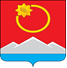 АДМИНИСТРАЦИЯ ТЕНЬКИНСКОГО ГОРОДСКОГО ОКРУГАМАГАДАНСКОЙ ОБЛАСТИП О С Т А Н О В Л Е Н И Е       06.10.2020 № 246-па                 п. Усть-ОмчугОб утверждении муниципальной программы «Развитие системы дошкольного образования в Тенькинском городском округе Магаданской области на 2021 - 2023 годы»В соответствии с Федеральным законом Российской Федерации  от 06.10.2003 г. № 131-ФЗ «Об общих принципах организации местного  самоуправления в Российской Федерации» (с изменениями и дополнениями), постановлением администрации Тенькинского городского округа Магаданской области от 24.02.2016 № 120-па «Об утверждении Порядка принятия решений о разработке муниципальных программ, их формировании и реализации», постановление администрации Тенькинского городского округа Магаданской области от 26.06.2020 № 167-па «О муниципальных программах, предлагаемых к разработке в 2020 году», администрация Тенькинского городского округа      п о с т а н о в л я е т:1. Утвердить прилагаемую муниципальную  программу «Развитие системы дошкольного образования в Тенькинском городском округе Магаданской области на 2021 - 2023 годы» (далее – Программа).2. Контроль за исполнением настоящего постановления возложить на заместителя главы администрации Тенькинского городского округа по вопросам социальной политики.3. Настоящее постановление подлежит официальному опубликованию (обнародованию).Глава Тенькинского городского округа				          Д.А. РевутскийМУНИЦИПАЛЬНАЯ ПРОГРАММА«Развитие системы дошкольного образования в Тенькинском городском округе Магаданской области на 2021 - 2023 годы»ПАСПОРТ
муниципальной программы«Развитие системы дошкольного образования в Тенькинском городском округе Магаданской области на 2021 - 2023 годы» (наименование муниципальной программы)Список условных обозначений:Управление образования и молодежной политики  администрации Тенькинского городского округа  Магаданской области – Управление;МБДОУ «Детский сад комбинированного вида» п. Усть-Омчуг – ДОУ в п. Усть-Омчуг;МБДОУ «Детский сад пос. Омчак» - ДОУ в п. Омчак;Бюджет муниципального образования «Тенькинский городской округ» Магаданской области – БМО;Муниципальные учреждения–МУ.I. АНАЛИЗ ТЕКУЩЕГО СОСТОЯНИЯ ПРОБЛЕМЫ С ОБОСНОВАНИЕМ ЕЕ РЕШЕНИЯ ПРОГРАММНЫМ МЕТОДОМ	Принятие муниципальной программы «Развитие системы дошкольного образования Тенькинского городского округа Магаданской области на 2021 - 2023 годы» обусловлено возрастанием роли дошкольного образования и необходимостью обеспечения детей дошкольного возраста качественным общедоступным дошкольным образованием согласно современным требованиям. Обеспечению предоставления дошкольного образования в соответствии с требованиями федеральных государственных образовательных стандартов.Основополагающими условиями повышения качества дошкольного образования являются:- обновление и пополнение материально-технической, методической базы;- определение содержания и организации образовательного процесса для детей дошкольного возраста, направленных на формирование общей культуры;- развитие физических, интеллектуальных и личностных качеств дошкольников;- формирование предпосылок к учебной деятельности, обеспечивающих социальную успешность, сохранение и укрепление здоровья.В Тенькинском городском округе функционируют 2 дошкольные образовательные организации. По состоянию на 01.09.2020 дошкольные образовательные учреждения посещают 142  воспитанника от 1 до 7 лет.По состоянию на 01.09.2020 в Тенькинском  городском округе доступность дошкольного образования для детей в возрасте от года до семи лет составляет 100 %. Число неорганизованных детей от 0 до 7 лет составляет 39 человек. В дошкольные учреждения детей принимают согласно Уставу с двух месяцев. Но фактически с одного года. Это связано с отсутствием необходимых условий жизнеобеспечения детей ясельного возраста (материальная база, специализированные кадры). На очереди для устройства в детский сад п. Усть-Омчуг зарегистрированы 39 детей (в детском саду пос. Омчак очереди нет).Несмотря на систематическое совершенствование материальной базы дошкольных организаций, проблемой в дошкольном образовании остается  устаревшая инфраструктура детских садов, что требует значительных вложений. Материальная составляющая инфраструктуры современного дошкольного учреждения направлена на обеспечение физической и психологической безопасности сотрудников и воспитанников. Для поддержания современной инфраструктуры ДОУ необходимо повысить качество сервисного обслуживания самих зданий детских садов и территорий к ним прилегающих.Для работы по реализации федерального государственного образовательного стандарта дошкольного образования педагогическим работникам требуется систематическое повышение уровня профессиональной компетентности. Ситуация материального обеспечения детских садов округа: детская мебель, мягкий инвентарь, игровое и спортивное оборудование значительно улучшилась, но требует дополнительного обновления, так как не в полной мере соответствует санитарно-эпидемиологическим правилам и нормативам. Оборудование пищеблоков требует постоянного обновления, в связи с изношенностью. Важным направлением деятельности дошкольных учреждений является укрепление здоровья воспитанников, которое включает в себя применение здоровье сберегающих технологий, оздоровительных мероприятий и качественного сбалансированного питания. Выполнение норм потребления различных продуктов составляет от 60% (свежие овощи, фрукты, кисломолочная продукция) до 150% (хлеб, кондитерские изделия, мясо, сыр, крупы). То есть, дети получают недостаточное количество свежих овощей, фруктов, творога, молока. Производится замена молока сливочным маслом (в детском саду пос. Омчак - на 48%, в детском саду пос. Усть-Омчуг - на 15%), творога - сыром на 70%, овощей - картофелем на 28% и т.д.Для детского организма необходимо сбалансированное питание, особенно это актуально ввиду климатических условий Севера.Предметно-развивающая среда в соответствии с требованиями ФГОС дошкольного образования требует постоянного совершенствования: компьютерного и интерактивного оборудования; программно-методического обеспечения; современных учебно-наглядных пособий. Частичное обновление оборудования, пополнения учебно-материальной базы проблему не решает.Решение поставленных целей и задач программными методами будет способствовать изменению ситуации в дошкольном образовании Тенькинского городского округа.II. ЦЕЛИ И ЗАДАЧИ ПРОГРАММЫЦель Программы - обеспечение государственных гарантий доступности и качества дошкольного образования.Задачи Программы:- сохранение сети дошкольных образовательных учреждений округа;- обеспечение потребности населения в услугах системы дошкольного образования;- повышение качества дошкольного образования, укрепление здоровья детей, улучшение условий их содержания в детских садах и подготовка к обучению в школе;- обеспечение безопасных условий жизнедеятельности дошкольных учреждений;- создание условий для развития творческого потенциала работников дошкольных учреждений и обеспечения стимулирования лучших работников сферы дошкольного образования;- создание условий для активной инновационной деятельности дошкольных учреждений по приоритетным направлениям развития дошкольного образования.III.СИСТЕМА ПРОГРАММНЫХ МЕРОПРИЯТИЙВ рамках настоящей Программы предполагаются следующие направления:- работа с кадрами;- укрепление здоровья дошкольников;- модернизация учреждений дошкольного образования.Реализация мероприятий способствует решению поставленных задач. Система программных мероприятий - полный перечень предусмотренных Программой мероприятий, представлена в Приложении N 1.IV.СРОКИ РЕАЛИЗАЦИИ ПРОГРАММЫПрограмма реализуется в один этап – трехлетний период с 2021 года по 2023 год. V.ВАЖНЕЙШИЕ ЦЕЛЕВЫЕ ПОКАЗАТЕЛИ И ИНДИКАТОРЫ ПРОГРАММЫЦелевые показатели и индикаторы – это потенциально достижимые показатели, обеспечивающие количественную и качественную оценку реализации Программы и позволяющие оценить ход реализации Программы. Важнейшие целевые показатели и индикаторы изложены в Приложении № 2 к Программе.VI.ПРАВОВОЕ ОБЕСПЕЧЕНИЕ ПРОГРАММЫДля реализации и управления Программой необходима разработка нормативно-правовых актов. Перечень этих документов представлен в Таблице № 1 «Правовое обеспечение программы».Таблица № 1Правовое обеспечение ПрограммыVII.РЕСУРСНОЕ ОБЕСПЕЧЕНИЕ ПРОГРАММЫИсточники, структура и объемы финансирования мероприятий Программы изложены в Приложении № 3 к Программе. Финансовое обеспечение мероприятий Программы осуществляется за счет средств бюджета муниципального образования Тенькинский городской округ  Магаданской области и подлежит ежегодному уточнению исходя из реальных условий формирования бюджета муниципального образования на очередной финансовый год. VIII.СИСТЕМА УПРАВЛЕНИЯ ПРОГРАММЫОтветственный исполнитель осуществляет управление реализацией Программы и несет ответственность за ее результаты. Формы и методы организации управления реализацией Программы определяются заказчиком в соответствии с законодательством Российской Федерации.Участниками Программы являются  МБДОУ «Детский сад комбинированного вида» пос. Усть-Омчуг, МБДОУ «Детский сад пос. Омчак»,  физические и (или) юридические  лица, участвующие в реализации программы. Ответственным исполнителем Программы является Управление образования и молодежной политики администрации Тенькинского городского округа Магаданской области. Ответственный исполнитель осуществляет организацию и координацию деятельности участников Программы по реализации программных мероприятий.Заказчик осуществляет контроль за ходом реализации Программы, обеспечивает  организацию системы учета и отчетности, позволяющую обеспечить постоянный мониторинг выполнения Программы, в соответствии с постановлением администрации Тенькинского городского округа Магаданской области от 24.02.2016 № 120-па «Об утверждении Порядка принятия решений о разработке муниципальных программ, их формировании и реализации» и постановлением администрации Тенькинского городского округа Магаданской области от 02.11.2010 № 295-па «Об утверждении Порядка оценки эффективности реализации муниципальных программ, действующих на территории муниципального образования «Тенькинский городской округ» Магаданской области (с изменениями и дополнениями).IX. ОЖИДАЕМЫЕ СОЦИАЛЬНО-ЭКОНОМИЧЕСКИЕ РЕЗУЛЬТАТЫ ПРОГРАММЫВ результате реализации мероприятий Программы будут достигнуты следующие результаты: В результате реализации мероприятий Программы будут достигнуты следующие результаты:- удовлетворение потребности населения в услугах дошкольного образования для детей в возрасте с 1 года до 7 лет;- удовлетворенность населения качеством образовательных услуг;- 100% охват детей в муниципальных дошкольных образовательных учреждений программами дошкольного образования, соответствующими требованиям федерального государственного образовательного стандарта дошкольного образования;- снижение заболеваемости детей дошкольного возраста;- создание комфортных условий для пребывания детей в ДОУ.X.ПЛАН МЕРОПРИЯТИЙ ПРОГРАММЫОрганизационный план по реализации мероприятий Программы представлен в Приложении № 4 к Программе._________________________Система программных мероприятий муниципальной программы«Развитие системы дошкольного образования Тенькинского городского округа Магаданской области на 2021 - 2023 годы»(наименование муниципальной программы)Важнейшие целевые показатели и индикаторымуниципальной программы«Развитие системы дошкольного образования Тенькинского городского округа Магаданской области на 2021 - 2023 годы»(наименование муниципальной программы)____________________________Ресурсное обеспечениемуниципальной программы
«Развитие системы дошкольного образования Тенькинского городского округа Магаданской области на 2021 - 2023 годы» (наименование муниципальной программы)____________________________План мероприятий муниципальной программы
«Развитие системы дошкольного образования Тенькинского городского округа Магаданской области на 2021 - 2023 годы» (наименование муниципальной программы)_________________________________УТВЕРЖДЕНАпостановлением администрации Тенькинского городского округа Магаданской областиот 06.10.2020 № 246-паНаименование муниципальной программы«Развитие системы дошкольного образования в Тенькинском городском округе Магаданской области на 2021 - 2023 годы»Цели муниципальной программы- обеспечение государственных гарантий доступности и качества дошкольного образования.Задачи муниципальной программы- сохранение сети дошкольных образовательных учреждений округа;- обеспечение потребности населения в услугах системы дошкольного образования;- повышение качества дошкольного образования, укрепление здоровья детей, улучшение условий их содержания в детских садах и подготовка к обучению в школе;- обеспечение безопасных условий жизнедеятельности дошкольных учреждений;- создание условий для развития творческого потенциала работников дошкольных учреждений и обеспечения стимулирования лучших работников сферы дошкольного образования;- создание условий для активной инновационной деятельности дошкольных учреждений по приоритетным направлениям развития дошкольного образования.Ответственный исполнитель муниципальной программыУправление образования и молодежной политики администрации Тенькинского городского округа Магаданской областиУчастники муниципальной программы-МБДОУ «Детский сад комбинированного вида» пос. Усть-Омчуг;-МБДОУ «Детский сад пос. Омчак»;- физические и (или) юридические лица, определенные 44- ФЗ. Подпрограммы муниципальной программы (при наличии)нетЦелевые показатели муниципальной  программы- доля детей в возрасте 1 - 6 лет, получающих дошкольную образовательную услугу и (или) услугу по их содержанию в муниципальных образовательных учреждениях в общей численности детей в возрасте 1 - 6 лет;- доля детей в возрасте 1 - 6 лет, стоящих на учете для определения в муниципальные дошкольные образовательные учреждения, в общей численности детей в возрасте 1 - 6 лет;- доступность дошкольного образования для детей в возрасте от года до семи лет;- оснащенность дошкольных образовательных организаций материально-техническими средствами и инфраструктурой, обеспечивающей здоровьесберегающей, комфортной средой и обеспечивающей реализацию образовательных целей;- доля муниципальных дошкольных образовательных организаций, здания которых находятся в аварийном состоянии или требуют капитального ремонта, в общем числе муниципальных дошкольных образовательных организаций;- удовлетворение потребителей качеством дошкольного образования.Сроки и этапы реализации муниципальной программы2021 – 2023 годыРесурсное обеспечение муниципальной программыОбщий объем финансирования Программы за счет средств бюджета муниципального образования Тенькинский городской округ на реализацию мероприятий Программы – 12 613,9 тыс. руб., в том числе по годам:2021 год – 6 079,4 тыс.  руб.;2022 год – 2 331,5 тыс.  руб.;2023 год – 4 203,0 тыс.  руб.Ожидаемый результат реализации муниципальной программыВ результате реализации мероприятий Программы будут достигнуты следующие результаты:- удовлетворение потребности населения в услугах дошкольного образования для детей в возрасте с 1 года до 7 лет;- удовлетворенность населения качеством образовательных услуг;- 100% охват детей в муниципальных дошкольных образовательных учреждений программами дошкольного образования, соответствующими требованиям федерального государственного образовательного стандарта дошкольного образования;- снижение заболеваемости детей дошкольного возраста;- создание комфортных условий для пребывания детей в ДОУ.Справочно: объем налоговых расходов муниципального образования в рамках реализации муниципальной программы№п/пВид нормативно-правового акта (распорядительного документа)Примерное наименование нормативно-правового акта (распорядительного документа)Срок разра-боткиРазработчик123451Постановление администрации Тенькинского городского округаМагаданской областиО реализации муниципальной Программы "Развитие системы дошкольного образования Тенькинского городского округа Магаданской области на 2021 - 2023 годы" в 2021 годуянварь2021 годаУправление образования и молодежной политики администрации Тенькинского городского округа Магаданской области2Постановление администрации Тенькинского городского округаМагаданской областиО реализации муниципальной Программы "Развитие системы дошкольного образования Тенькинского городского округа Магаданской области на 2021 - 2023 годы" в 2022 годуянварь2022 годаУправление образования и молодежной политики администрации Тенькинского городского округа Магаданской области3Постановление администрации Тенькинского районаМагаданской областиО реализации муниципальной Программы "Развитие системы дошкольного образования Тенькинского городского округа Магаданской области на 2021 - 2023 годы" в 2023 годуянварь2023 годаУправление образования и молодежной политики администрации Тенькинского городского округа Магаданской областиПРИЛОЖЕНИЕ № 1к муниципальной программе «Развитие системы дошкольного образованияТенькинского городского округа Магаданской области на 2021 - 2023 годы»Наименование мероприятий ИсполнительСрок реализацииСтоимость мероприятия (тыс. руб.)Стоимость мероприятия (тыс. руб.)Стоимость мероприятия (тыс. руб.)Стоимость мероприятия (тыс. руб.)Источник финансированияНаименование мероприятий ИсполнительСрок реализациивсегов т. ч. по годамв т. ч. по годамв т. ч. по годамИсточник финансированияНаименование мероприятий ИсполнительСрок реализациивсего202120222023Источник финансирования12345678Работа с кадрамиРабота с кадрамиРабота с кадрамиРабота с кадрамиРабота с кадрамиРабота с кадрамиРабота с кадрамиРабота с кадрамиОрганизация смотров-конкурсов педагогических достижений в дошкольном образовании («Лучшая группа  «Мини – музей, как центр патриотического воспитания»)Управление образования2021-2023100,233,433,433,4МБДень дошкольного работникаУправление образования2021-202375,025,025,025,0МБИТОГО:175,258,458,458,4Укрепление здоровья дошкольниковУкрепление здоровья дошкольниковУкрепление здоровья дошкольниковУкрепление здоровья дошкольниковУкрепление здоровья дошкольниковУкрепление здоровья дошкольниковУкрепление здоровья дошкольниковУкрепление здоровья дошкольниковОбеспечение дошкольников молокомДОУ п. ОмчакДОУ п. Усть-Омчуг2021-20231 065,0355,0355,0355,0МБВитаминизацияДОУ п. Усть-ОмчугДОУ п. Омчак2021-2023619,8206,6206,6206,6МБВозмещение расходов малообеспеченным родителям из числа КМНС, имеющих детей дошкольного возраста Управление образования2021-2023327,0109,0109,0109,0МБИТОГО:2 011,8670,6670,6670,6Модернизация учреждений дошкольного образованияМодернизация учреждений дошкольного образованияМодернизация учреждений дошкольного образованияМодернизация учреждений дошкольного образованияМодернизация учреждений дошкольного образованияМодернизация учреждений дошкольного образованияМодернизация учреждений дошкольного образованияМодернизация учреждений дошкольного образованияРемонт системы отопления, горячего  холодного водоснабжения в подвале физические и (или) юридические лица, определенные 44- ФЗ20213 988,73 988,7--МБРемонт системы отопленияфизические и (или) юридические лица, определенные 44- ФЗ20211 361,71 361,7--МБРемонт внутренней системы ГВС и ХВСфизические и (или) юридические лица, определенные 44- ФЗ20221 602,5-1 602,5-МБЗамена внутренних дверейфизические и (или) юридические лица, определенные 44- ФЗ20233 474,0--3 474,0МБИТОГО:10 426,95 350,41 602,53 474,0ВСЕГО ПО ПРОГРАММЕ:12 613,96 079,42 331,54 203,0ПРИЛОЖЕНИЕ № 2к муниципальной программе «Развитие системы дошкольного образованияТенькинского городского округа Магаданской области на 2021-2023 годы»№п/пНаименование показателей и индикаторовЕдиница измеренияЗначения показателей и индикаторов по годамЗначения показателей и индикаторов по годамЗначения показателей и индикаторов по годамЗначения показателей и индикаторов по годам№п/пНаименование показателей и индикаторовЕдиница измеренияБазовый год 202020212022202312345671Доля детей в возрасте 1 - 6 лет, получающих дошкольную образовательную услугу и (или) услугу по их содержанию в муниципальных образовательных учреждениях в общей численности детей в возрасте 1 - 6 лет%7580901002Доля детей в возрасте 1 - 6 лет, стоящих на учете для определения в муниципальные дошкольные образовательные учреждения, в общей численности детей в возрасте 1 - 6 лет%00003Доступность дошкольного образования для детей в возрасте от года до семи лет%1001001001004Оснащенность дошкольных образовательных организаций материально-техническими средствами и инфраструктурой, обеспечивающей здоровьесберегающей, комфортной средой и обеспечивающей реализацию образовательных целей%90901001005Доля муниципальных дошкольных образовательных организаций, здания которых находятся в аварийном состоянии или требуют капитального ремонта, в общем числе муниципальных дошкольных образовательных организаций%00006Удовлетворение потребителей качеством дошкольного образования%100100100100ПРИЛОЖЕНИЕ № 3к муниципальной программе «Развитие системы дошкольного образования Тенькинского городского округа Магаданской области на 2021 - 2023 годы»Год реализации программыСтоимость мероприятийОбъем финансированияОбъем финансированияОбъем финансированияОбъем финансированияГод реализации программыСтоимость мероприятийвсегов том числе по источникам финансированияв том числе по источникам финансированияСправочно: Объем налоговых расходовГод реализации программыСтоимость мероприятийвсегоМестный бюджетИные источники,в том числеСправочно: Объем налоговых расходовГод реализации программыСтоимость мероприятийвсегоМестный бюджетОбластной бюджетСправочно: Объем налоговых расходов12345620216 079,46 079,46 079,4020222 331,52 331,52 331,5020234 203,04 203,04 203,00ПРИЛОЖЕНИЕ № 4к муниципальной программе «Развитие системы дошкольного образованияТенькинского городского округа Магаданской области на 2021 - 2023 годы»№п/пНаименование мероприятияСрок реализации мероприятияСрок реализации мероприятияСрок реализации мероприятияСрок реализации мероприятияСрок реализации мероприятияСрок реализации мероприятияСрок реализации мероприятияСрок реализации мероприятияСрок реализации мероприятияСрок реализации мероприятияСрок реализации мероприятияСрок реализации мероприятияОтветственный исполнитель№п/пНаименование мероприятия202120212021202120222022202220222023202320232023Ответственный исполнитель№п/пНаименование мероприятияI кв-лII кв-лIII кв-лIV кв-лI кв-лII кв-лIII кв-лIV кв-лI кв-лII кв-лIII кв-лIV кв-лОтветственный исполнитель1234567891011121314151.Организация смотров-конкурсов педагогических достижений в дошкольном образовании (лучшая группа, фестиваль, олимпиада и т.д.)***Руководитель МУ2.День дошкольного работника***Руководитель МУ3.Обеспечение дошкольников молоком************Руководитель МУ4.Витаминизация************Руководитель МУ5.Возмещение расходов малообеспеченным родителям из числа КМНС имеющих детей дошкольного возраста************Руководитель МУ6.Ремонт системы отопления, горячего  холодного водоснабжения в подвале**Руководитель МУ7.Ремонт системы отопления**Руководитель МУ8.Ремонт внутренней системы ГВС и ХВС**Руководитель МУ9.Замена внутренних дверей**Руководитель МУ